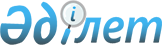 Об утверждении паспортов республиканских бюджетных программ на 2003 год (Министерство иностранных дел Республики Казахстан)Постановление Правительства Республики Казахстан от 29 декабря 2002 года N 1429.
      Примечание РЦПИ: см. P021429 
      В соответствии с Законом Республики Казахстан от 1 апреля 1999 года "О бюджетной системе" Правительство Республики Казахстан постановляет: 
      1. Утвердить паспорта республиканских бюджетных программ на 2003 год: 
      Министерства иностранных дел Республики Казахстан согласно приложениям 67, 68, 69, 70, 71, 72, 73, 74, 75, 76, 77, 78, 79, 80, 81, 82, 83, 84, 85, 86, 87, 88, 89, 90, 91, 92, 93. 
      2. Настоящее постановление вступает в силу со дня подписания. 
      Министерство иностранных дел 
      Республики Казахстан 
      Администратор бюджетной программы 
      Паспорт 
      республиканской бюджетной программы 001 
      "Административные затраты" на 2003 год 
      1. Стоимость: 4199778 тысяч тенге (четыре миллиарда сто девяносто девять миллионов семьсот семьдесят восемь тысяч тенге). <*> 
      Сноска. Пункт 1 в новой редакции - постановлением Правительства Республики Казахстан от 1 июля 2003 года N 150г . 


      2. Нормативно-правовая основа бюджетной программы: Закон Республики Казахстан от 7 марта 2002 года "О дипломатической службе Республики Казахстан", Закон Республики Казахстан от 23 июля 1999 года "О государственной службе", Указ Президента Республики Казахстан от 25 марта 2001 года N 575 "О единой системе оплаты труда работников органов Республики Казахстан, содержащихся за счет государственного бюджета", постановление Правительства Республики Казахстан от 21 октября 1999 года N 1578 "Вопросы Министерства иностранных дел Республики Казахстан", постановление Правительства Республики Казахстан от 1 апреля 2003 года N 314 "Об утверждении лимитов штатной численности". <*> 
      Сноска. Пункт 2 с изменениями - постановлением Правительства Республики Казахстан от 1 июля 2003 года N 150г . 


      3. Источники финансирования бюджетной программы: средства республиканского бюджета. 
      4. Цель бюджетной программы: обеспечение деятельности центрального аппарата и аппарата органов в других странах (посольства, представительства, дипломатические миссии) Министерства иностранных дел Республики Казахстан, а также представителя Министерства индустрии и торговли Республики Казахстан в городе Женева по вопросам вступления во Всемирную Торговую Организацию для достижения максимально эффективного выполнения возложенных на них функций. 
      5. Задачи бюджетной программы: содержание центрального аппарата и аппарата органов в других странах (посольства, представительства, дипломатические миссии) Министерства иностранных дел Республики Казахстан, а также представителя Министерства индустрии и торговли Республики Казахстан в городе Женева по вопросам вступления во Всемирную Торговую Организацию. 
      6. План мероприятий по реализации бюджетной программы: 
      ------------------------------------------------------------------- 
      N ! Код ! Код !Наименова-!Мероприятия по реализации! Сроки!Ответст- 
        !прог-!под- !ние прог- !программ (подпрограмм)   !реали-!венные 
        !раммы!прог-!рамм (под-!                         !зации !испол- 
        !     !раммы!программ) !                         !      !нители 
      ------------------------------------------------------------------- 
      1 !  2  !  3  !     4    !             5           !   6  !   7 
      ------------------------------------------------------------------- 
      1.  001        Админи- 
                     стративные 
                     затраты 
      2.       001   Аппарат    Содержание центрального   В те-  Минис- 
                     централь-  аппарата Министерства     чение  терство 
                     ного       иностранных дел Респуб-   года   иност- 
                     органа     лики Казахстан в соответ-        ранных 
                                ствии с утвержденным             дел 
                                лимитом штатной числен-          Респуб- 
                                ности в количестве 299           лики 
                                единиц.                          Казах- 
                                                                 стан 
      3.       004   Аппарат    Содержание 56 аппарата           Минис- 
                     органов в  органов Министерства             терство 
                     других     иностранных дел Респуб-          иност- 
                     странах    лики Казахстан в других          ранных 
                     (посоль-   cтранах (посольства,             дел 
                     ства,      представительства,               Респуб- 
                     предста-   дипломатические миссии)          лики 
                     вительст-  в соответствии с                 Казах- 
                     ства,      утвержденным лимитом             стан и 
                     диплома-   штатной численности в            его заг- 
                     тические   количестве 511 единиц,           раничные 
                     миссии)    а также 1 единицы                учрежде- 
                                Постоянного представи-           ния 
                                теля по вопросам 
                                вступления во Всемирную 
                                Торговую Организацию в 
                                городе Женева, с целью 
                                выполнения возложенных 
                                на него функций. 
      ------------------------------------------------------------------- <*> 
      Сноска. Пункт 6 с изменениями - постановлением Правительства Республики Казахстан от 1 июля 2003 года N 150г . 


            7. Ожидаемые результаты выполнения бюджетной программы: качественное и своевременное выполнение функций, возложенных на центральный аппарат и аппарат органов в других странах (посольства, представительства, дипломатические миссии) Министерства иностранных дел Республики Казахстан, а также представителя Министерства индустрии и торговли Республики Казахстан в городе Женева по вопросам вступления во Всемирную Торговую Организацию. 
      Приложение 68       
      к постановлению Правительства 
      Республики Казахстан    
      от 29 декабря 2002 года N 1429 
            Министерство иностранных дел 
            Республики Казахстан 
            Администратор бюджетной программы 
      Паспорт 
      республиканской бюджетной программы 006 
      "Выполнение обязательств прошлых лет" 
      на 2003 год 
            1. Стоимость: 201894 тысячи тенге (двести один миллион восемьсот девяносто четыре тысячи тенге). 
            2. Нормативно-правовая основа бюджетной программы: постановление Правительства Республики Казахстан от 27 мая 1997 года N 893 "О приобретении в собственность Республики Казахстан здания в Брюсселе для размещения Посольства Республики Казахстан в Королевстве Бельгия"; постановление Правительства Республики Казахстан от 9 октября 1997 года N 1431а "О приобретении в собственность Республики Казахстан объектов недвижимости в Вашингтоне (округ Колумбия) США"; постановление Правительства Республики Казахстан от 9 августа 2000 года N 1222-73. 
            3. Источники финансирования бюджетной программы: средства республиканского бюджета. 
            4. Цель бюджетной программы: погашение задолженности по ранее приобретенным объектам недвижимости в собственность Республики Казахстан за рубежом. 
            5. Задачи бюджетной программы: выполнение обязательств прошлых лет по приобретению объектов недвижимости в собственность Республики Казахстан в Соединенных Штатах Америки, Соединенном Королевстве Великобритании и Северной Ирландии, Королевстве Бельгия, для административного размещения дипломатических представительств Республики Казахстан. 
            6. План мероприятий по реализации бюджетной программы: 
      ------------------------------------------------------------------- 
      N ! Код ! Код !Наименова-!Мероприятия по реализации! Сроки!Ответст- 
        !прог-!под- !ние прог- !программ (подпрограмм)   !реали-!венные 
        !раммы!прог-!рамм (под-!                         !зации !испол- 
        !     !раммы!программ) !                         !      !нители 
      ------------------------------------------------------------------- 
      1 !  2  !  3  !     4    !             5           !   6  !   7 
      ------------------------------------------------------------------- 
      1.  006        Выполнение                           В те-  Минис- 
                     обязательств                         чение  терство 
                     прошых                               года   иност- 
                     лет                                         ранных 
      2.       030   Выполнение Выполнение обязательств          дел 
                     обязатель- Республики Казахстан по          Респуб- 
                     ств по     погашению кредитов,              лики 
                     погашению  полученных на приобрете-         Казах- 
                     кредитов,  ние объектов недвижимости        стан и 
                     полученных в собственность Республи-        его 
                     на приоб-  ки Казахстан в: Соединен-        загра- 
                     ретение    ных Штатах Америки               ничные 
                     объектов   (г. Вашингтон); Соединен-        учрежде- 
                     недвижи-   ном Королевстве Великоб-         ния 
                     мости в    ритании и Северной 
                     собствен-  Ирландии (г. Лондон); 
                     ность      Королевстве Бельгия 
                     Республики (г. Брюссель). 
                     Казахстан 
      ------------------------------------------------------------------- 
            7. Ожидаемые результаты выполнения бюджетной программы: своевременные выплаты по долгосрочным обязательствам. 
      Приложение 69       
      к постановлению Правительства 
      Республики Казахстан    
      от 29 декабря 2002 года N 1429 
            Министерство иностранных дел 
            Республики Казахстан 
            Администратор бюджетной программы 
      Паспорт 
      республиканской бюджетной программы 010 
      "Повышение квалификации и переподготовка кадров" 
      на 2003 год 
            1. Стоимость: 21672 тысячи тенге (двадцать один миллион шестьсот семьдесят две тысячи тенге). 
            2. Нормативно-правовая основа бюджетной программы: Указ Президента Республики Казахстан от 7 февраля 2001 года N 550 "О государственной программе функционирования и развития языков на 2001-2010 годы", постановление Правительства Республики Казахстан от 10 сентября 1996 года N 1102 "О создании Дипломатической Академии Министерства иностранных дел Республики Казахстан", постановление Правительства Республики Казахстан от 24 сентября 2000 года N 1589 "О реорганизации Республиканских государственных казенных предприятий "Евразийский университет имени Л.Н. Гумилева" Министерства образования и науки Республики Казахстан и "Дипломатическая академия" Министерства иностранных дел Республики Казахстан", постановление Правительства Республики Казахстан от 21 октября 1999 года N 1578 "Вопросы Министерства иностранных дел Республики Казахстан". 
            3. Источники финансирования бюджетной программы: средства республиканского бюджета. 
            4. Цель бюджетной программы: обеспечение высококвалифицированными специалистами в области международных отношений и повышение квалификации сотрудников центрального аппарата. 
            5. Задачи бюджетной программы: повышение квалификации и подготовка Чрезвычайных и Полномочных Послов и работников в области международных отношений и повышение квалификации работников центрального аппарата. 
            6. План мероприятий по реализации бюджетной программы: 
      ------------------------------------------------------------------- 
      N ! Код ! Код !Наименова-!Мероприятия по реализации! Сроки!Ответст- 
        !прог-!под- !ние прог- !программ (подпрограмм)   !реали-!венные 
        !раммы!прог-!рамм (под-!                         !зации !испол- 
        !     !раммы!программ) !                         !      !нители 
      ------------------------------------------------------------------- 
      1 !  2  !  3  !     4    !             5           !   6  !   7 
      ------------------------------------------------------------------- 
      1.  010        Повышение 
                     квалифика- 
                     ции и 
                     перепод- 
                     готовка 
                     кадров 
      2.       005   Повышение  Проведение курсов по      В те-  Агент- 
                     квалифика- повышению квалификации    чение  ство 
                     ции госу-  сотрудников центрального  года   Респуб- 
                     дарствен-  аппарата Министерства            лики 
                     ных слу-   иностранных дел Республи-        Казах- 
                     жащих      ки Казахстан, без отрыва         стан по 
                                от основной работы.              государ- 
                                Среднегодовое количество         ственной 
                                слушателей - до 120.             службе 
      3.       030   Повышение  Проведение тематических   В те-  Минис- 
                     квалифика- лекций, практических и    чение  терство 
                     ции и      семинарских занятий,      года   иност- 
                     перепод-   зачетов и экзаменов в            ранных 
                     готовка    соответствии с утвержден-        дел 
                     кадров для ным планом. Среднегодовое        Респуб- 
                     выполнения количество слушателей,           лики 
                     государст- обучающихся в Дипломати-         Казах- 
                     венных     ческой академии с отрывом        стан 
                     функций    от производства - до 30 
                                слушателей 
      ------------------------------------------------------------------- 
            7. Ожидаемые результаты выполнения бюджетной программы: повышение уровня квалифицированных специалистов в области внешнеполитических отношений, увеличение сотрудников, профессионально подготовленных и эффективно выполняющих возложенные на них функции в центральном аппарате Министерства иностранных дел Республики Казахстан. 
      Приложение 70       
      к постановлению Правительства 
      Республики Казахстан    
      от 29 декабря 2002 года N 1429 
            Министерство иностранных дел 
            Республики Казахстан 
            Администратор бюджетной программы 
      Паспорт 
      республиканской бюджетной программы 030 
      "Участие в уставных и других органах СНГ" 
      на 2003 год 
            1. Стоимость: 244259 тысяч тенге (двести сорок четыре миллиона двести пятьдесят девять тысяч тенге). <*> 
      Сноска. Пункт 1 в новой редакции - постановлением Правительства Республики Казахстан от 1 июля 2003 года N 150г . 


            2. Нормативно-правовая основа бюджетной программы: Алматинская Декларация "О создании Содружества Независимых Государств" от 21 декабря 1991 года, Соглашение Совета глав государств СНГ от 6 июля 1992 года "Положение об Экономическом Суде Содружества Независимых Государств", Решение Совета глав правительств от 12 апреля 1996 года "О Положении о Межгосударственном статистическом комитете Содружества Независимых Государств", Решение от 29 ноября 2001 года "О едином бюджете органов СНГ, финансируемых за счет бюджетных средств государств-участников Содружества Независимых Государств на 2002 год", Решение Межгосударственного Совета от 14 сентября 2001 года "О бюджете Евразийского экономического сообщества на 2002 год", постановление Совета Межпарламентской Ассамблеи от 25 марта 2002 года N 22 "О финансировании деятельности Межпарламентской Ассамблеи государств-участников СНГ", Соглашение глав правительств СНГ от 2 марта 1993 года "Об учреждении Межгосударственного Совета по нефти и газу", Соглашение глав правительств СНГ от 9 сентября 1994 года "О сотрудничестве в области химии и нефтехимии", Решение глав государств Центральной Азии от 28 февраля 1997 года "О формировании средств Международного Фонда спасения Арала", Решение Совета глав правительств СНГ "О Межгосударственной комплексной программе реабилитации ветеранов войн, участников локальных конфликтов и жертв терроризма на 2001-2005 годы", Декларация о создании "Шанхайской организации сотрудничества" от 15 июня 2001 года, постановление Правительства Республики Казахстан от 8 ноября 2001 года N 1418 "Вопросы финансирования и материально-технического обеспечения Постоянного представителя Республики Казахстан при Евразийском экономическом сообществе и его аппарата", постановление Правительства Республики Казахстан от 11 декабря 2002 года N 1302 "О Сарсекове Б.С.", Решение Совета глав правительств СНГ от 30 мая 2002 года "О порядке финансирования расходов на пребывание и деятельность постоянных полномочных представителей государств-участников Содружества Независимых Государств при органах Содружества Независимых Государств. <*> 
      Сноска. Пункт 2 с дополнениями - постановлением Правительства Республики Казахстан от 1 июля 2003 года N 150г . 


            3. Источники финансирования бюджетной программы: средства республиканского бюджета. 
            4. Цель бюджетной программы: укрепление сотрудничества Республики Казахстан с государствами СНГ, в целях повышения эффективности решения экономических, социальных, экологических и научно-технических вопросов. 
            5. Задачи бюджетной программы: выплата вступительных и долевых взносов Республики Казахстан на содержание уставных и других органов СНГ и на содержание Постоянного представителя Республики Казахстан при Евразийском экономическом сообществе и его аппарата. 
            6. План мероприятий по реализации бюджетной программы: 
      ------------------------------------------------------------------- 
      N ! Код ! Код !Наименова-!Мероприятия по реализации! Сроки!Ответст- 
        !прог-!под- !ние прог- !программ (подпрограмм)   !реали-!венные 
        !раммы!прог-!рамм (под-!                         !зации !испол- 
        !     !раммы!программ) !                         !      !нители 
      ------------------------------------------------------------------- 
      1 !  2  !  3  !     4    !             5           !   6  !   7 
      ------------------------------------------------------------------- 
      1.  030        Участие в 
                     уставных и 
                     других 
                     органах 
                     СНГ 
      2.       030   Долевые    Выплата вступительных и   В те-  Минис- 
                     взносы в   долевых взносов на содер- чение  терство 
                     уставные и жание уставных и других   года   иност- 
                     другие     органов СНГ, членом              ранных 
                     органы     которых является Респуб-         дел 
                     СНГ        лика Казахстан - 19              Респуб- 
                                органов.                         лики 
                                                                 Казах- 
                                                                 стан 
      3.       031   Содержание Содержание Постоянного    В те-  Минис- 
                     аппарата   представителя Республики  чение  терство 
                     Постоянно- Казахстан при Евразийском года   иност- 
                     го пред-   экономическом сообществе         ранных 
                     ставителя  и его аппарата. Утвер-           дел 
                     Республики жденная штатная числен-          Респуб- 
                     Казахстан  ность составляет 5               лики 
                     при Евра-  единиц.                          Казах- 
                     зийском                                     стан, 
                     экономи-                                    аппарат 
                     ческом                                      Постоян- 
                     сообществе                                  ного 
                                                                 предста- 
                                                                 вителя 
                                                                 Респуб- 
                                                                 лики 
                                                                 Казах- 
                                                                 стан при 
                                                                 ЕврАзЭс 
      ------------------------------------------------------------------- 
            7. Ожидаемые результаты выполнения бюджетной программы: участие Республики Казахстан, как члена международного сообщества в решении региональных и глобальных проблем, развитие торгово-экономических, научно-технических и культурных связей с государствами СНГ. 
      Приложение 71       
      к постановлению Правительства 
      Республики Казахстан    
      от 29 декабря 2002 года N 1429 
            Министерство иностранных дел 
            Республики Казахстан 
            Администратор бюджетной программы 
      Паспорт 
      республиканской бюджетной программы 031 
      "Участие в международных организациях" 
      на 2003 год 
            1. Стоимость: 857944 тысячи тенге (восемьсот пятьдесят семь миллионов девятьсот сорок четыре тысячи тенге). <*> 
      Сноска. Пункт 1 в новой редакции - постановлением Правительства Республики Казахстан от 1 июля 2003 года N 150г . 


            2. Нормативно-правовая основа бюджетной программы: Закон Республики Казахстан от 31 октября 1997 года "О присоединении Республики Казахстан к Уставу Международной организации гражданской обороны", Закон Республики Казахстан от 18 марта 2002 года "О ратификации Дополнительного Протокола к Уставу Всемирного почтового союза", Закон Республики Казахстан от 13 июня 1996 года "О ратификации Конвенции Международной организации труда (МОТ)", Закон Республики Казахстан от 26 апреля 1999 года "О присоединении Республики Казахстан к Конвенции о международной торговле видами дикой флоры и фауны (СИТЕС)", Закон Республики Казахстан от 5 декабря 1997 года "О ратификации Соглашения о ввозе материалов, относящихся к образованию, науке и культуре и Протокола к нему", Закон Республики Казахстан от 24 июня 1999 года "О ратификации Конвенции о запрещении разработки, производства, накопления и применения химического оружия и о его уничтожении", Закон Республики Казахстан от 29 июня 1998 года "О ратификации Соглашения о юридическом статусе Организации Экономического Сотрудничества (ЭКО), представителей стран-членов и международного персонала", Закон Республики Казахстан от 18 октября 1996 года "О ратификации Соглашения о транзитной торговле Организации Экономического Сотрудничества, подписанного в Исламабаде 15 марта 1995 года", Закон Республики Казахстан от 10 апреля 2001 года "О ратификации Основного соглашения о сотрудничестве между Правительством Республики Казахстан и Детским Фондом Организации Объединенных Наций", Закон Республики Казахстан от 7 июля 1997 года "О ратификации Конвенции Организации Объединенных Наций по борьбе с опустыниванием", Закон Республики Казахстан от 30 октября 1997 года "О присоединении Республики Казахстан к Венской конвенции об охране озонового слоя", Указ Президента Республики Казахстан от 18 октября 1995 года N 2537 "О ратификации Договора к Энергетической Хартии и Протокола к Энергетической Хартии по вопросам энергетической эффективности и сопутствующим экологическим аспектам", Указ Президента Республики Казахстан от 19 июня 1995 года N 2344 "О ратификации Соглашения между Республикой Казахстан и Международным агентством по атомной энергии о применении гарантий в связи с Договором о нераспространении ядерного оружия", Указ Президента Республики Казахстан от 4 мая 1995 года N 2260 "О ратификации рамочной Конвенции Организации Объединенных Наций об изменении климата", постановление Кабинета Министров Республики Казахстан от 20 июля 1993 года N 629 "О мероприятиях в связи с вступлением Республики Казахстан в Международную организацию уголовной полиции (Интерпол)", постановление Кабинета Министров Республики Казахстан от 4 марта 1994 года N 244 "О присоединении Республики Казахстан к Международным конвенциям, принятым под эгидой Международной морской организации (ИМО) и к конвенции об ИМО", постановление Кабинета Министров Республики Казахстан от 13 мая 1994 года N 506 "О присоединении Республики Казахстан к международным конвенциям, принятым под эгидой международной организации гражданской авиации (ИКАО)", постановление Кабинета Министров Республики Казахстан от 25 марта 1994 года N 26-15/2164 "О вступлении в Международное эпизоотическое бюро (МЭБ)", постановление Кабинета Министров Республики Казахстан от 13 апреля 1993 года N 296 "О присоединении к Конвенции Всемирной Метеорологической Организации", постановление Правительства Республики Казахстан от 25 августа 2001 года N 1103 "О заключении Соглашения между Правительством Республики Казахстан и Организацией Объединенных Наций по вопросам образования, науки и культуры (ЮНЕСКО) по проекту сохранения и консервации древнего города Отрар", постановление Правительства Республики Казахстан от 7 июля 1997 года N 1067 "О мерах по реализации Указа Президента Республики Казахстан "О реализации Ташкентской декларации глав тюркоязычных государств, проекта ЮНЕСКО и Всемирной Туристской организации по развитию инфраструктуры туризма на Великом Шелковом пути в Республике Казахстан", постановление Кабинета Министров Республики Казахстан от 24 мая 1995 года N 737 "Об утверждении Договора о структуре и принципах функционирования ТЮРКСОЯ", постановление Верховного Совета Республики Казахстан от 25 июня 1993 года N 538 "О вступлении в Межпарламентский Союз Содружества Независимых Государств", постановление Кабинета Министров Республики Казахстан от 19 августа 1994 года N 918 "Об одобрении Республикой Казахстан Конвенции о биологическом разнообразии и организации выполнения предусмотренных ею обязательств", Решение Содружества Независимых Государств от 21 декабря 1991 года "О членстве в Организации Объединенных Наций", Резолюция 46 Сессии Генеральной Ассамблеи Организации Объединенных Наций от 2 марта 1992 года "О подтверждении членства Республики Казахстан в Организации Объединенных Наций", письмо Премьер-Министра Республики Казахстан от 15 июня 1992 года N 10921 "О вступлении во Всемирную Таможенную Организацию", заявление Премьер-Министра Республики Казахстан "О вступлении во Всемирный Почтовый Союз", заявление Премьер-Министра Республики Казахстан "О вступлении в Международный союз электросвязи". 
            3. Источники финансирования бюджетной программы: средства республиканского бюджета. 
            4. Цель бюджетной программы: укрепление сотрудничества Республики Казахстан с международными организациями в целях повышения эффективности решения экономических, социальных, экологических и научно-технических вопросов. 
            5. Задачи бюджетной программы: участие в финансировании деятельности международных организаций, членом которых является Республика Казахстан. 
            6. План мероприятий по реализации бюджетной программы: 
      ------------------------------------------------------------------- 
      N ! Код ! Код !Наименова-!Мероприятия по реализации! Сроки!Ответст- 
        !прог-!под- !ние прог- !программ (подпрограмм)   !реали-!венные 
        !раммы!прог-!рамм (под-!                         !зации !испол- 
        !     !раммы!программ) !                         !      !нители 
      ------------------------------------------------------------------- 
      1 !  2  !  3  !     4    !             5           !   6  !   7 
      ------------------------------------------------------------------- 
      1   031        Участие    Оплата вступительных,     В те-  Минис- 
                     в между-   долевых взносов и погаше- чение  терство 
                     народных   ние задолженности в       года   иност- 
                     организа-  международные организа-          ранных 
                     циях       ции, участником которых          дел 
                                является Республика              Респуб- 
                                Казахстан - 62 организа-         лики 
                                ции.                             Казах- 
                                                                 стан 
      ------------------------------------------------------------------- 
            7. Ожидаемые результаты выполнения бюджетной программы: участие Республики Казахстан как члена международного сообщества в решении региональных и глобальных программ, обеспечение прав и свобод граждан Республики Казахстан. Развитие и укрепление многостороннего сотрудничества в области политики, экономики, науки и культуры с иностранными государствами и международными организациями. 
      Приложение 72       
      к постановлению Правительства 
      Республики Казахстан    
      от 29 декабря 2002 года N 1429 
            Министерство иностранных дел 
            Республики Казахстан 
            Администратор бюджетной программы 
      Паспорт 
      республиканской бюджетной программы 035 
      "Консульские услуги по оформлению документов" 
      на 2003 год 
            1. Стоимость: 10000 тысяч тенге (десять миллионов тенге). 
            2. Нормативно-правовая основа бюджетной программы: Закон Республики Казахстан от 7 марта 2002 года "О дипломатической службе Республики Казахстан", Указ Президента Республики Казахстан от 27 сентября 1999 года N 217 "Об утверждении Консульского Устава Республики Казахстан", постановление Правительства Республики Казахстан от 21 октября 1999 года N 1578 "Вопросы Министерства иностранных дел Республики Казахстан". 
            3. Источники финансирования бюджетной программы: средства республиканского бюджета. 
            4. Цель бюджетной программы: защита прав и интересов юридических и физических лиц Республики Казахстан, содействие развитию дружественных отношений Республики Казахстан с другими государствами, развитие экономических, торговых, научно-технических, культурных связей и туризма. 
            5. Задачи бюджетной программы: выполнение консульских действий на территории Республики Казахстан и в консульских пунктах аэропортов городов Алматы, Астаны, Атырау, Уральск, Усть-Каменогорск. 
            6. План мероприятий по реализации бюджетной программы: 
      ------------------------------------------------------------------- 
      N ! Код ! Код !Наименова-!Мероприятия по реализации! Сроки!Ответст- 
        !прог-!под- !ние прог- !программ (подпрограмм)   !реали-!венные 
        !раммы!прог-!рамм (под-!                         !зации !испол- 
        !     !раммы!программ) !                         !      !нители 
      ------------------------------------------------------------------- 
      1 !  2  !  3  !     4    !             5           !   6  !   7 
      ------------------------------------------------------------------- 
      1.  035 Консуль-          Оплата услуг по:          В те-  Минис- 
              ские              1) выдаче 14500 виз;      чение  терство 
              услуги            2) первичной обработке    года   иност- 
              по                документов по визовым            ранных 
              оформле-          вопросам (заполнение и           дел 
              нию               перевод анкет иностранных        Респуб- 
              доку-             посольств);                      лики 
              ментов            3) оформлению формуляров         Казах- 
                                ф-1;                             стан 
                                4) подготовке документов 
                                к оформлению материалов 
                                по гражданству, оставле- 
                                нию на постоянное 
                                жительство за границей, 
                                истребованию документов 
                                социально-правового 
                                характера; 
                                5) консультация граждан 
                                по вопросам въезда и 
                                выезда за границу, 
                                использование почтово- 
                                телеграфных услуг; 
                                6) программное обслужи- 
                                вание и модернизация 
                                автоматизированной 
                                электронной системы 
                                "Консул"; 
                                7) приобретение 
                                канцелярских товаров, 
                                бланочной продукции; 
                                8) оформление различных 
                                справок служебных, 
                                дипломатических паспортов. 
      ------------------------------------------------------------------- 
            7. Ожидаемые результаты выполнения бюджетной программы: оперативное выполнение консульских действий на территории Республики Казахстан и в консульских пунктах аэропортов городов Алматы, Астана, Атырау, Уральск, Усть-Каменогорск и обеспечение поступления консульских сборов в доходную часть республиканского бюджета. 
      Приложение 73       
      к постановлению Правительства 
      Республики Казахстан    
      от 29 декабря 2002 года N 1429 
            Министерство иностранных дел 
            Республики Казахстан 
            Администратор бюджетной программы 
      Паспорт 
      республиканской бюджетной программы 039 
      "Делимитация государственной границы" 
      на 2003 год 
            1. Стоимость: 63241 тысяча тенге (шестьдесят три миллиона двести сорок одна тысяча тенге). <*> 
      Сноска. Пункт 1 в новой редакции - постановлением Правительства Республики Казахстан от 1 июля 2003 года N 150г . 


            2. Нормативно-правовая основа бюджетной программы: Закон Республики Казахстан от 15 марта 1999 года "О  государственных секретах", Закон Республики Казахстан от 7 марта 2002 года "О дипломатической службе", постановление Правительства Республики Казахстан от 7 мая 1999 года N 542. 
            3. Источники финансирования бюджетной программы: средства республиканского бюджета. 
            4. Цель бюджетной программы: обеспечение суверенитета, безопасности и территориальной целостности и нерушимости границ Республики Казахстан, укрепление национальной безопасности Республики Казахстан. 
            5. Задачи бюджетной программы: юридическое оформление государственной границы с сопредельными государствами в соответствии с законодательством Республики Казахстан, с общепринятыми нормами международного права, проведение переговоров по вопросу делимитации государственной границы с сопредельными государствами в соответствии с нормами международного права. 
            6. План мероприятий по реализации бюджетной программы: 
      ------------------------------------------------------------------- 
      N ! Код ! Код !Наименова-!Мероприятия по реализации! Сроки!Ответст- 
        !прог-!под- !ние прог- !программ (подпрограмм)   !реали-!венные 
        !раммы!прог-!рамм (под-!                         !зации !испол- 
        !     !раммы!программ) !                         !      !нители 
      ------------------------------------------------------------------- 
      1 !  2  !  3  !     4    !             5           !   6  !   7 
      ------------------------------------------------------------------- 
      1.  039        Делимита-                            В те-  Минис- 
                     ция госу-                            чение  терство 
                     дарствен-                            года   иност- 
                     ной                                         ранных 
                     границы                                     дел 
      2.       030   Делимита-  Оплата услуг по обновле-         Респуб- 
                     ция госу-  нию топографической              лики 
                     дарствен-  карты, описанию прохож-          Казах- 
                     ной        дения линии государствен-        стан 
                     границы    ной границы протяженностью 
                                2500 погонных км. и 
                                нанесения ее на топогра- 
                                фические карты. 
      3.       031   Проведение Командировочные и 
                     перегово-  представительские расходы 
                     ров по     по организации встреч, 
                     делимита-  для проведения перегово- 
                     ции госу-  ров по вопросам делимита- 
                     дарствен-  ции государственной 
                     ной грани- границы 
                     цы 
      ------------------------------------------------------------------- 
            7. Ожидаемые результаты выполнения бюджетной программы: нанесение линии государственной границы Республики Казахстан на топографические карты, ее описание и заключение межгосударственных договоров. 
      Приложение 74       
      к постановлению Правительства 
      Республики Казахстан    
      от 29 декабря 2002 года N 1429 
            Министерство иностранных дел 
            Республики Казахстан 
            Администратор бюджетной программы 
      Паспорт 
      республиканской бюджетной программы 
      040 "Демаркация государственной границы" 
      на 2003 год 
            1. Стоимость: 55238 тысяч тенге (пятьдесят пять миллионов двести тридцать восемь тысяч тенге). 
            2. Нормативно-правовая основа бюджетной программы: Закон Республики Казахстан от 15 марта 1999 года "О государственных секретах", Закон Республики Казахстан от 7 марта 2002 года "О дипломатической службе", постановление Правительства Республики Казахстан от 7 мая 1999 года N 542. 
            3. Источники финансирования бюджетной программы: средства республиканского бюджета. 
            4. Цель бюджетной программы: обеспечение территориальной целостности и нерушимости границ, укрепление национальной безопасности Республики Казахстан. 
            5. Задачи бюджетной программы: закрепление линий границы пограничными знаками, проведение переговоров по вопросу демаркации государственной границы с сопредельными государствами в соответствии с общепринятыми нормами международного права. 
            6. План мероприятий по реализации бюджетной программы: 
      ------------------------------------------------------------------- 
      N ! Код ! Код !Наименова-!Мероприятия по реализации! Сроки!Ответст- 
        !прог-!под- !ние прог- !программ (подпрограмм)   !реали-!венные 
        !раммы!прог-!рамм (под-!                         !зации !испол- 
        !     !раммы!программ) !                         !      !нители 
      ------------------------------------------------------------------- 
      1 !  2  !  3  !     4    !             5           !   6  !   7 
      ------------------------------------------------------------------- 
          040        Демаркация                           В те-  Минис- 
                     государ-                             чение  терство 
                     ственной                             года   иност- 
                     границы                                     ранных 
               030   Демаркация 1. Составление техничес-         дел 
                     государ-   кого проекта на производ-        Респуб- 
                     ственной   ство работ;                      лики 
                     границы    2. Закрепление линии             Казах- 
                                государственной границы          стан 
                                пограничными знаками - 
                                120 знаков; 
                                3. Техническая приемка 
                                полевых работ с проведе- 
                                нием контрольных 
                                определений координат и 
                                высот погранзнаков. 
               031   Проведение Командировочные и 
                     перегово-  представительские расходы 
                     ров по     по согласованию демарка- 
                     демаркации ционных вопросов с 
                     государ-   сопредельной стороной. 
                     ственной 
                     границы 
      ------------------------------------------------------------------- 
            7. Ожидаемые результаты выполнения бюджетной программы: закрепление линии государственной границы Республики Казахстан пограничными знаками в соответствии с достигнутыми договоренностям. 
      Приложение 75       
      к постановлению Правительства 
      Республики Казахстан    
      от 29 декабря 2002 года N 1429 
            Министерство иностранных дел 
            Республики Казахстан 
            Администратор бюджетной программы 
      Паспорт 
      республиканской бюджетной программы 041 
      "Заграничные командировки" на 2003 год 
            1. Стоимость: 378000 тысяч тенге (триста семьдесят восемь миллионов тенге). <*> 
      Сноска. Пункт 1 в новой редакции - постановлением Правительства Республики Казахстан от 1 июля 2003 года N 150г . 


            2. Нормативно-правовая основа бюджетной программы: постановление Правительства Республики Казахстан от 10 апреля 2002 года N 410 "О правилах использования средств, предусмотренных в республиканском бюджете по программе 041 "Заграничные командировки". 
            3. Источники финансирования бюджетной программы: средства республиканского бюджета. 
            4. Цель бюджетной программы: обеспечение выполнения мероприятий, связанных с зарубежными визитами должностных лиц государственных органов Республики Казахстан, содержащихся за счет республиканского бюджета. 
            5. Задачи бюджетной программы: обеспечение финансирования командировочных расходов за границу должностных лиц государственных органов и официальных делегаций Республики Казахстан, содержащихся за счет республиканского бюджета. 
            6. План мероприятий по реализации бюджетной программы: 
      ------------------------------------------------------------------- 
      N ! Код ! Код !Наименова-!Мероприятия по реализации! Сроки!Ответст- 
        !прог-!под- !ние прог- !программ (подпрограмм)   !реали-!венные 
        !раммы!прог-!рамм (под-!                         !зации !испол- 
        !     !раммы!программ) !                         !      !нители 
      ------------------------------------------------------------------- 
      1 !  2  !  3  !     4    !             5           !   6  !   7 
      ------------------------------------------------------------------- 
      1   041        Загранич-  Оплата расходов, связан-  В те-  Минис- 
                     ные коман- ных с командированием     чение  терство 
                     дировки    должностных лиц государ-  года   иност- 
                                ственных органов и прави-        ранных 
                                тельственных делегаций за        дел 
                                рубеж.                           Респуб- 
                                В особых случаях оплата          лики 
                                литерных рейсов                  Казах- 
                                                                 стан 
      ------------------------------------------------------------------- <*> 
      Сноска. Пункт 6 с дополнениями - постановлением Правительства Республики Казахстан от 1 июля 2003 года N 150г . 


            7. Ожидаемые результаты выполнения бюджетной программы: осуществление задач по поддержанию и развитию дружественных отношений с иностранными государствами, а также развитию торгово-экономических, научно-технических и культурных отношений, осуществление представления должностных лиц государственных органов и правительственных делегаций на должном уровне за рубежом. 
      Приложение 76       
      к постановлению Правительства 
      Республики Казахстан    
      от 29 декабря 2002 года N 1429 
            Министерство иностранных дел 
            Республики Казахстан 
            Администратор бюджетной программы 
      Паспорт 
      республиканской бюджетной программы 042 
      "Представительские затраты" на 2003 год 
            1. Стоимость: 224935 тысяч тенге (двести двадцать четыре миллиона девятьсот тридцать пять тысяч тенге). <*> 
      Сноска. Пункт 1 в новой редакции - постановлением Правительства Республики Казахстан от 1 июля 2003 года N 150г . 


            2. Нормативно-правовая основа бюджетной программы: Указ Президента Республики Казахстан от 16 июля 1999 года N 173 "Об утверждении Государственного протокола Республики Казахстан", постановление Правительства Республики Казахстан от 21 октября 1999 года N 1578 "Вопросы Министерства иностранных дел Республики Казахстан", постановление Правительства Республики Казахстан от 30 марта 2002 года N 377 "Об утверждении Правил использования средств, предусмотренных в республиканском бюджете на 2002 год по программе 042 "Представительские затраты@, и норм представительских затрат". 
            3. Источники финансирования бюджетной программы: средства республиканского бюджета. 
            4. Цель бюджетной программы: организация проведения представительских мероприятий центральными государственными и исполнительными органами Республики Казахстан. 
            5. Задачи бюджетной программы: обеспечение проведения приемов официальных делегаций, совещаний и семинаров, торжественных и официальных мероприятий в Республике Казахстан, а также представительские затраты во время зарубежных визитов Президента, Премьер-Министра и Государственного Секретаря - Министра иностранных дел Республики Казахстан. 
            6. План мероприятий по реализации бюджетной программы: 
      ------------------------------------------------------------------- 
      N ! Код ! Код !Наименова-!Мероприятия по реализации! Сроки!Ответст- 
        !прог-!под- !ние прог- !программ (подпрограмм)   !реали-!венные 
        !раммы!прог-!рамм (под-!                         !зации !испол- 
        !     !раммы!программ) !                         !      !нители 
      ------------------------------------------------------------------- 
      1 !  2  !  3  !     4    !             5           !   6  !   7 
      ------------------------------------------------------------------- 
      1   042        Представи- Организация проведения    В те-  Минис- 
                     тельские   официальных представи-    чение  терство 
                     затраты    тельских мероприятий,     года   иност- 
                                связанных с приемом              ранных 
                                иностранных делегаций,           дел 
                                совещаний и семинаров,           Респуб- 
                                торжеств, а также пред-          лики 
                                ставительские расходы            Казах- 
                                при выезде Президента,           стан 
                                Премьер-Министра и 
                                Государственного 
                                Секретаря - Министра 
                                иностранных дел 
                                Республики Казахстан с 
                                официальными визитами 
                                за границу. 
      ------------------------------------------------------------------- 
            7. Ожидаемые результаты выполнения бюджетной программы: проведение мероприятий на должном уровне в соответствии со статусом прибывающей делегации и поддержание дружественных отношений, укрепление внешнеполитического сотрудничества. 
      Приложение 77       
      к постановлению Правительства 
      Республики Казахстан    
      от 29 декабря 2002 года N 1429 
            Министерство иностранных дел 
            Республики Казахстан 
            Администратор бюджетной программы 
      Паспорт 
      республиканской бюджетной программы 044 
      "Поддержание связи с загранучреждениями" 
      на 2003 год 
            1. Стоимость: 35739 тысяч тенге (тридцать пять миллионов семьсот тридцать девять тысяч тенге). 
            2. Нормативно-правовая основа бюджетной программы: Закон Республики Казахстан от 7 марта 2002 года "О дипломатической службе Республики Казахстан", постановление Правительства Республики Казахстан от 21 октября 1999 года N 1578 "Вопросы Министерства иностранных дел Республики Казахстан". 
            3. Источники финансирования бюджетной программы: средства республиканского бюджета. 
            4. Цель бюджетной программы: обеспечение телекоммуникационными видами связи по передаче информационных и других материалов в заграничные учреждения Министерства иностранных дел Республики Казахстан и в иностранные дипломатические представительства, аккредитованные в Республике Казахстан, для качественного и оперативного обмена информацией. 
            5. Задачи бюджетной программы: создание необходимых условий для эффективной деятельности, качественное и своевременное получение телекоммуникационных услуг по обмену информацией Министерства иностранных дел Республики Казахстан с загранучреждениями и иностранными дипломатическими представительствами, аккредитованными в Республике Казахстан. 
            6. План мероприятий по реализации бюджетной программы: 
      ------------------------------------------------------------------- 
      N ! Код ! Код !Наименова-!Мероприятия по реализации! Сроки!Ответст- 
        !прог-!под- !ние прог- !программ (подпрограмм)   !реали-!венные 
        !раммы!прог-!рамм (под-!                         !зации !испол- 
        !     !раммы!программ) !                         !      !нители 
      ------------------------------------------------------------------- 
      1 !  2  !  3  !     4    !             5           !   6  !   7 
      ------------------------------------------------------------------- 
      1.  044        Поддержа-  Обеспечение телекоммуни-  В те-  Минис- 
                     ние связи  кационными видами связи   чение  терство 
                     с загран-  Министерства иностранных  года   иност- 
                     учрежде-   дел Республики Казахстан,        ранных 
                     ниями      в т.ч. с 51 загранучреж-         дел 
                                дениями и иностранными           Респуб- 
                                дипломатическими предста-        лики 
                                вительствами, аккредито-         Казах- 
                                ванными в Республике             стан 
                                Казахстан: 
                                1) электронной связью 
                                (хранение информации WWW, 
                                поддержка виртуального 
                                домена, WEB и DNS 
                                сервера); 
                                2) факсимильной связью; 
                                3) междугородней и между- 
                                народной телефонной 
                                связью; 
                                4) абонентная плата и 
                                обслуживание, выход на 
                                сотовую связь; 
                                5) почтово-телеграфных 
                                услуг; 
                                6) услуг сети Интернет; 
                                7) приобретение оборудо- 
                                вания и программного 
                                обеспечения для системы 
                                электронной почты; 
                                8) аренда телекоммуни- 
                                кационных каналов связи. 
      ------------------------------------------------------------------- 
            7. Ожидаемые результаты выполнения бюджетной программы: качественный и своевременный обмен информацией Министерства иностранных дел Республики Казахстан с загранучреждениями и иностранными дипломатическими представительствами, создание необходимых условий для эффективной деятельности Министерства иностранных дел Республики Казахстан. 
      Приложение 78       
      к постановлению Правительства 
      Республики Казахстан    
      от 29 декабря 2002 года N 1429 
            Министерство иностранных дел 
            Республики Казахстан 
            Администратор бюджетной программы 
      Паспорт 
      республиканской бюджетной программы 046 
      "Реализация национальной имиджевой стратегии" 
      на 2003 год 
            1. Стоимость: 153520 тысяч тенге (сто пятьдесят три миллиона пятьсот двадцать тысяч тенге). 
            2. Нормативно-правовая основа бюджетной программы: статьи 5 , 6 Закона Республики Казахстан от 7 марта 2002 года "О дипломатической службе Республики Казахстан", послание Президента Республики Казахстан народу Казахстана от 30 сентября 1998 года "О положении в стране и основных направлениях внутренней и внешней политики: демократизация общества, экономическая и политическая реформа в новом столетии", постановление Правительства Республики Казахстан от 21 октября 1999 года N 1578 "Вопросы Министерства иностранных дел Республики Казахстан". 
            3. Источники финансирования бюджетной программы: средства республиканского бюджета. 
            4. Цель бюджетной программы: осуществление комплекса мер, создающих условия для поддержания положительного имиджа Республики Казахстан на международной арене. 
            5. Задачи бюджетной программы: обеспечение направлений имиджевой стратегии Республики Казахстан на осуществление информационно-пропагандистской деятельности как внутри страны, так и за рубежом. 
            6. План мероприятий по реализации бюджетной программы: 
      ------------------------------------------------------------------- 
      N ! Код ! Код !Наименова-!Мероприятия по реализации! Сроки!Ответст- 
        !прог-!под- !ние прог- !программ (подпрограмм)   !реали-!венные 
        !раммы!прог-!рамм (под-!                         !зации !испол- 
        !     !раммы!программ) !                         !      !нители 
      ------------------------------------------------------------------- 
      1 !  2  !  3  !     4    !             5           !   6  !   7 
      ------------------------------------------------------------------- 
      1.  046        Реализация 1. Проведение социологи-  В те-  Минис- 
                     националь- ческих исследований - до  чение  терство 
                     ной имид-  4 мероприятий;            года   иност- 
                     жевой      2. Подготовка и размеще-         ранных 
                     стратегии  ние в зарубежных печатных        дел 
                                и электронных средствах          Респуб- 
                                массовой информации пози-        лики 
                                тивных материалов о              Казах- 
                                Республике Казахстан в           стан 
                                приоритетных зонах: США, 
                                Германия, Великобритания, 
                                Франция, Россия и т.д. 
                                (очерки, статьи, выступ- 
                                ления, интервью, видео- 
                                фильмы, видеоочерки - до 
                                12); 
                                3. Проведение международ- 
                                ных конференций и семина- 
                                ров по актуальным пробле- 
                                мам внешней и внутренней 
                                политики - 4 конференции; 
                                4. Участие в проведении 
                                международного форума 
                                "Евразийский Медиа 
                                Форум"; сопутствующих 
                                пресс-конференций, 
                                брифингов с привлечением 
                                более 300 руководителей и 
                                ведущих журналистов 
                                Евроазиатской прессы, 
                                общенациональных СМИ - 1 
                                мероприятие; 
                                5. Участие в международ- 
                                ных конференциях, 
                                семинарах, чтение лекций 
                                за рубежом с целью 
                                пропаганды достижений 
                                Республики Казахстан - 
                                до 5; 
                                6. Подготовка материалов 
                                фотовыставок о Казах- 
                                стане для загранучрежде- 
                                ний Республики Казахстан 
                                - 50 комплектов (32-35 
                                фотографий); 
                                7. Выпуск имиджевого 
                                журнала на казахском, 
                                английском, русском 
                                языках - 1 журнал (тираж 
                                1000 экземпляров на 
                                каждом языке); 
                                8. Выпуск ежеквартального 
                                журнала по международной 
                                тематике для распростра- 
                                нения за рубежом - 4 
                                журнала (1500 
                                экземпляров); 
                                9. Формирование и поддер- 
                                жание на постоянной 
                                основе корпоративной базы 
                                данных Министерства 
                                иностранных дел Республи- 
                                ки Казахстан - ежедневное 
                                информационное обеспече- 
                                ние (REUTERS, ИТАР-ТАСС 
                                и т.д.); 
                                10. Издание монографичес- 
                                ких исследований, 
                                аналитических журналов, 
                                фотоальбомов имиджевого 
                                характера, книг, посвя- 
                                щенных достижениям 
                                Республики Казахстан в 
                                области внутренней и 
                                внешней политики - до 20 
                                изданий; 
                                11. Приобретение и 
                                направление за рубеж 
                                книг, фотоальбомов и 
                                другой печатной продукции 
                                имиджевого характера - 
                                на постоянной основе; 
                                12. Издание оперативных 
                                систематических материа- 
                                лов: пресс-релизов до 52; 
                                дайджестов - до 12; 
                                бюллетеней - до 4; статей 
                                - на постоянной основе, 
                                посвященных внутренней и 
                                внешней политике РК, 
                                событиям, происходящим в 
                                государствах геополити- 
                                ческого периметра 
                                Республики Казахстан, а 
                                также в США, Европе, АТР; 
                                13. Производство и 
                                направление в другие 
                                страны видеокассет, 
                                компакт-дисков об эконо- 
                                мике, истории и культуре 
                                Республики Казахстан на 
                                иностранных языках; 
                                14. Реконструкция и 
                                формирование Веб-сайта 
                                Министерства иностранных 
                                дел Республики Казахстан 
                                имиджевого направления, 
                                дизайн и разработка 
                                концепции, обновление на 
                                регулярной основе, а 
                                также другие мероприятия 
                                имиджевого характера; 
                                15. Иные мероприятия, 
                                направленные на формиро- 
                                вание положительного 
                                имиджа Республики 
                                Казахстан. 
      ------------------------------------------------------------------- 
            7. Ожидаемые результаты выполнения бюджетной программы: создание положительного имиджа Республики Казахстан в общественном мнении зарубежных стран как современного, динамичного и высокоразвитого в экономическом отношении правового государства с демократической политической системой, межнациональным согласием, развитой сетью институтов гражданского общества, свободной прессой, высокоэффективной системой науки и образования, древней культурой и т.д. 
      Приложение 79       
      к постановлению Правительства 
      Республики Казахстан    
      от 29 декабря 2002 года N 1429 
            Министерство иностранных дел 
            Республики Казахстан 
            Администратор бюджетной программы 
      Паспорт 
      республиканской бюджетной программы 051 
      "Изготовление визовых наклеек" на 2003 год 
            1. Стоимость: 79427 тысяч тенге (семьдесят девять миллионов четыреста двадцать семь тысяч тенге). <*> 
      Сноска. Пункт 1 в новой редакции - постановлением Правительства Республики Казахстан от 1 июля 2003 года N 150г . 


            2. Нормативно-правовая основа бюджетной программы: постановление Правительства Республики Казахстан от 28 января 2000 года N 136 "Отдельные вопросы правового регулирования пребывания иностранных граждан в Республике Казахстан", Таможенный кодекс Республики Казахстан от 5 апреля 2003 года. <*> 
      Сноска. Пункт 2 с дополнениями - постановлением Правительства Республики Казахстан от 1 июля 2003 года N 150г . 


            3. Источники финансирования бюджетной программы: средства республиканского бюджета. 
            4. Цель бюджетной программы: обеспечение дипломатических и консульских учреждений Министерства иностранных дел бланками визовых наклеек. 
            5. Задачи бюджетной программы: изготовление визовых наклеек с высокой степенью защиты, соответствующей современным международным стандартам, и приобретение оборудования для автоматизации учета, оплата таможенных платежей и налогов за таможенное оформление визовых наклеек и оборудования. <*> 
      Сноска. Пункт 5 с дополнениями - постановлением Правительства Республики Казахстан от 1 июля 2003 года N 150г . 


            6. План мероприятий по реализации бюджетной программы: 
      ------------------------------------------------------------------- 
      N ! Код ! Код !Наименова-!Мероприятия по реализации! Сроки!Ответст- 
        !прог-!под- !ние прог- !программ (подпрограмм)   !реали-!венные 
        !раммы!прог-!рамм (под-!                         !зации !испол- 
        !     !раммы!программ) !                         !      !нители 
      ------------------------------------------------------------------- 
      1 !  2  !  3  !     4    !             5           !   6  !   7 
      ------------------------------------------------------------------- 
      1.  051        Изготовле- Изготовление визовых      В те-  Минис- 
                     ние визо-  наклеек единого образца,  чение  терство 
                     выз нак-   совместимых с используе-  года   иност- 
                     леек       мым со структурными              ранных 
                                подразделениями Министер-        дел 
                                ства внутренних дел              Респуб- 
                                Республики Казахстан, для        лики 
                                введения в действие              Казах- 
                                Единой информационной            стан 
                                системы "Беркут". 
                                Приобретение специального 
                                оборудования - принтеров 
                                (включая комплектующие и 
                                запасные части) и 
                                программного продукта, для 
                                заполнения визовых наклеек 
                                - 70 штук. 
                                Оплата таможенных платежей 
                                и налогов за таможенное 
                                оформление визовых наклеек 
                                и оборудования. 
      ------------------------------------------------------------------- <*> 
      Сноска. Пункт 6 с дополнениями - постановлением Правительства Республики Казахстан от 1 июля 2003 года N 150г . 


            7. Ожидаемые результаты выполнения бюджетной программы: введение единого образца визовых наклеек, организация автоматического учета и контроля иностранных граждан в период их пребывания на территории Республики Казахстан. 
      Приложение 80       
      к постановлению Правительства 
      Республики Казахстан    
      от 29 декабря 2002 года N 1429 
            Министерство иностранных дел 
            Республики Казахстан 
            Администратор бюджетной программы 
      Паспорт 
      республиканской бюджетной программы 052 
      "Обеспечение службы Государственного протокола 
      Республики Казахстан средствами связи" 
      на 2003 год 
            1. Стоимость: 900 тысяч тенге (девятьсот тысяч тенге). 
            2. Нормативно-правовая основа бюджетной программы: Указ Президента Республики Казахстан от 16 июля 1999 г. N 173 "Об утверждении Государственного протокола Республики Казахстан". 
            3. Источники финансирования бюджетной программы: средства республиканского бюджета. 
            4. Цель бюджетной программы: создание условий для оперативной работы Государственного протокола Республики Казахстан при проведении протокольных мероприятий. 
            5. Задачи бюджетной программы: обеспечение средствами связи службы Государственного протокола Республики Казахстан. 
            6. План мероприятий по реализации бюджетной программы: 
      ------------------------------------------------------------------- 
      N ! Код ! Код !Наименова-!Мероприятия по реализации! Сроки!Ответст- 
        !прог-!под- !ние прог- !программ (подпрограмм)   !реали-!венные 
        !раммы!прог-!рамм (под-!                         !зации !испол- 
        !     !раммы!программ) !                         !      !нители 
      ------------------------------------------------------------------- 
      1 !  2  !  3  !     4    !             5           !   6  !   7 
      ------------------------------------------------------------------- 
      1.  052        Обеспече-  1. Приобретение станции   В те-  Минис- 
                     ние службы транкинговой радиосвязи   чение  терство 
                     Государст- 5 штук и 10 единиц        года   иност- 
                     венного    переговорных устройств           ранных 
                     протокола  для радиосвязи (микрофоны        дел 
                     средствами с наушниками)                    Респуб- 
                     связи      2. Оплата услуг связи:           лики 
                                - транкинговая связь;            Казах- 
                                - сотовая связь - на             стан 
                                предоставляемые помесячно 
                                номера телефонов. 
      ------------------------------------------------------------------- 
            7. Ожидаемые результаты выполнения бюджетной программы: повышение оперативности Государственного протокола Республики Казахстан при организации и осуществлении протокольных мероприятий. 
      Приложение 81       
      к постановлению Правительства 
      Республики Казахстан    
      от 29 декабря 2002 года N 1429 
            Министерство иностранных дел 
            Республики Казахстан 
            Администратор бюджетной программы 
      Паспорт 
      республиканской бюджетной программы 054 
      "Оплата услуг международной почтовой связи" 
      на 2003 год 
            1. Стоимость: 42646 тысяч тенге (сорок два миллиона шестьсот сорок шесть тысяч тенге). <*> 
      Сноска. Пункт 1 в новой редакции - постановлением Правительства Республики Казахстан от 1 июля 2003 года N 150г . 


            2. Нормативно-правовая основа бюджетной программы: Закон Республики Казахстан от 7 марта 2002 года "О дипломатической службе Республики Казахстан", постановление Правительства Республики Казахстан от 21 ноября 1995 года N 1581 "О доставке правительственной и дипломатической корреспонденции". 
            3. Источники финансирования бюджетной программы: средства республиканского бюджета. 
            4. Цель бюджетной программы: обеспечение оперативной доставки и гарантированной сохранности отправляемой правительственной и дипломатической корреспонденции, для осуществления функций возложенных на Министерство иностранных дел Республики Казахстан и его заграничные учреждения. 
            5. Задачи бюджетной программы: качественное и оперативное оказание услуг по доставке отправляемой правительственной и дипломатической корреспонденции Министерства иностранных дел Республики Казахстан и его заграничных учреждений, своевременное обеспечение командировочными расходами дипломатических курьеров Министерства иностранных дел Республики Казахстан. 
            6. План мероприятий по реализации бюджетной программы: 
      ------------------------------------------------------------------- 
      N ! Код ! Код !Наименова-!Мероприятия по реализации! Сроки!Ответст- 
        !прог-!под- !ние прог- !программ (подпрограмм)   !реали-!венные 
        !раммы!прог-!рамм (под-!                         !зации !испол- 
        !     !раммы!программ) !                         !      !нители 
      ------------------------------------------------------------------- 
      1 !  2  !  3  !     4    !             5           !   6  !   7 
      ------------------------------------------------------------------- 
      1.  054        Оплата                               В те-  Минис- 
                     услуг меж-                           чение  терство 
                     дународной                           года   иност- 
                     почтовой                                    ранных 
                     связи                                       дел 
      2.       030   Оплата     Оплата услуг по доставке         Респуб- 
                     услуг меж- правительственной и              лики 
                     дународной дипломатической коррес-          Казах- 
                     почтовой   понденции, в том числе           стан и 
                     связи      дипломатических и                его 
                                правительственных грузов         загра- 
                                Министерства иностранных         ничные 
                                дел Республики Казахстан         учрежде- 
                                и его заграничных учреж-         ния 
                                дений. Приобретение 
                                специального оборудования 
                                для хранения, взвешивания 
                                и проверки правительст- 
                                венной и дипломатической 
                                корреспонденции. 
      3.       031   Обеспече-  Оплата командировочных 
                     ние дос-   расходов дипломатических 
                     тавки      курьеров Министерства 
                     прави-     иностранных дел Республи- 
                     тельст-    ки Казахстан, связанных 
                     венной и   с доставкой правительст- 
                     дипломати- венной и дипломатической 
                     ческой     корреспонденции в 56 
                     корреспон- загранучреждение Минис- 
                     денции в   терства иностранных дел 
                     загрануч-  Республики Казахстан. 
                     реждения 
                     Республики 
                     Казахстан 
      ------------------------------------------------------------------- <*> 
      Сноска. Пункт 6 с изменениями - постановлением Правительства Республики Казахстан от 1 июля 2003 года N 150г . 


            7. Ожидаемые результаты выполнения бюджетной программы: оперативная доставка и гарантированная сохранность отправляемой правительственной и дипломатической корреспонденции Министерства иностранных дел Республики Казахстан и его заграничных учреждений. 
      Приложение 82       
      к постановлению Правительства 
      Республики Казахстан    
      от 29 декабря 2002 года N 1429 
            Министерство иностранных дел 
            Республики Казахстан 
            Администратор бюджетной программы 
      Паспорт 
      республиканской бюджетной программы 055 
      "Медицинское страхование сотрудников во время 
      длительной загранкомандировки" на 2003 год 
            1. Стоимость: 135205 тысяч тенге (сто тридцать пять миллионов двести пять тысяч тенге). <*> 
      Сноска. Пункт 1 в новой редакции - постановлением Правительства Республики Казахстан от 1 июля 2003 года N 150г . 


            2. Нормативно-правовая основа бюджетной программы: статья 32 Закона Республики Казахстан от 7 марта 2002 года "О дипломатической службе Республики Казахстан", постановление Кабинета Министров Республики Казахстан от 31 мая 1994 г. N 577 "Об утверждении правил об условиях труда работников Республики Казахстан за границей", постановление Правительства Республики Казахстан от 21 октября 1999 года N 1578 "Вопросы Министерства иностранных дел Республики Казахстан". 
            3. Источники финансирования бюджетной программы: средства республиканского бюджета. 
            4. Цель бюджетной программы: обеспечение медицинским страхованием персонала дипломатической службы Республики Казахстан и членов их семей во время длительной загранкомандировки. 
            5. Задачи бюджетной программы: обеспечение гарантированной медицинской помощи персоналу дипломатической службы Республики Казахстан и членам их семей во время длительной загранкомандировки. 
            6. План мероприятий по реализации бюджетной программы: 
      ------------------------------------------------------------------- 
      N ! Код ! Код !Наименова-!Мероприятия по реализации! Сроки!Ответст- 
        !прог-!под- !ние прог- !программ (подпрограмм)   !реали-!венные 
        !раммы!прог-!рамм (под-!                         !зации !испол- 
        !     !раммы!программ) !                         !      !нители 
      ------------------------------------------------------------------- 
      1 !  2  !  3  !     4    !             5           !   6  !   7 
      ------------------------------------------------------------------- 
      1.  055        Медицин-   Заключение договоров со   В те-  Минис- 
                     ское стра- страховыми компаниями,    чение  терство 
                     хование    получение постоянных      года   иност- 
                     сотрудни-  медицинских услуг и              ранных 
                     ков во     консультаций персоналом          дел 
                     время      дипломатической службы           Респуб- 
                     длительной Республики Казахстан за          лики 
                     загранко-  границей и членов их             Казах- 
                     мандировки семей.                           стан и 
                                                                 его 
                                                                 загра- 
                                                                 ничные 
                                                                 учрежде- 
                                                                 ния 
      ------------------------------------------------------------------- 
            7. Ожидаемые результаты выполнения бюджетной программы: предоставление качественного медицинского обслуживания персоналу дипломатической службы Республики Казахстан и членам их семей во время длительной загранкомандировки. 
      Приложение 83       
      к постановлению Правительства 
      Республики Казахстан    
      от 29 декабря 2002 года N 1429 
            Министерство иностранных дел 
            Республики Казахстан 
            Администратор бюджетной программы 
      Паспорт 
      республиканской бюджетной программы 057 
      "Обеспечение исполнения Государственного 
      протокола Республики Казахстан" на 2003 год 
            1. Стоимость: 25000 тысяч тенге (двадцать пять миллионов тенге). 
            2. Нормативно-правовая основа бюджетной программы: Закон Республики Казахстан от 7 марта 2002 года "О дипломатической службе", Указ Президента Республики Казахстан от 16 июля 1999 года N 173 "Об утверждении Государственного протокола Республики Казахстан", Указ Президента Республики Казахстан от 12 марта 2002 года N 824 "О статусе и полномочиях Государственного секретаря Республики Казахстан - Министра иностранных дел Республики Казахстан". 
            3. Источники финансирования бюджетной программы: средства республиканского бюджета. 
            4. Цель бюджетной программы: обеспечение Государственного протокола Республики Казахстан предметами изобразительного и декоративно-прикладного искусства, сувенирной и другой продукцией для проведения внутригосударственных и международных протокольных мероприятий Республики Казахстан. 
            5. Задачи бюджетной программы: приобретение предметов изобразительного и декоративно-прикладного искусства, сувенирной и другой продукции для обеспечения исполнения Государственного протокола Республики Казахстан. 
            6. План мероприятий по реализации бюджетной программы: 
      ------------------------------------------------------------------- 
      N ! Код ! Код !Наименова-!Мероприятия по реализации! Сроки!Ответст- 
        !прог-!под- !ние прог- !программ (подпрограмм)   !реали-!венные 
        !раммы!прог-!рамм (под-!                         !зации !испол- 
        !     !раммы!программ) !                         !      !нители 
      ------------------------------------------------------------------- 
      1 !  2  !  3  !     4    !             5           !   6  !   7 
      ------------------------------------------------------------------- 
      1.  057        Обеспече-  Приобретение предметов    В те-  Минис- 
                     ние испол- изобразительного и деко-  чение  терство 
                     нения      ративно-прикладного       года   иност- 
                     Государст- искусства, сувенирной и          ранных 
                     венного    другой продукции для             дел 
                     протокола  обеспечения службы Госу-         Респуб- 
                     Республики дарственного протокола           лики 
                     Казахстан  Республики Казахстан в           Казах- 
                                количестве:                      стан, 
                                - книги, альбомы,                загра- 
                                открытки - до 1500 штук;         ничные 
                                - картины - до 150 штук;         учрежде- 
                                - ювелирные изделия, часы        ния 
                                - до 500 штук;                   Респуб- 
                                - национальные сувениры в        лики 
                                ассортименте - до 2500           Казах- 
                                штук;                            стан 
                                - национальная одежда - 
                                до 200 штук; 
                                - ковровые изделия до 
                                50 штук; 
                                - металлоискатели - до 
                                3 штук; 
                                - приобретение прочих 
                                товаров. 
      ------------------------------------------------------------------- 
            7. Ожидаемые результаты выполнения бюджетной программы: соблюдение международной практики и правил проведения внутригосударственных и международных протокольных мероприятий Республики Казахстан. 
      Для служебного пользования 
      Приложение 84       
      к постановлению Правительства 
      Республики Казахстан    
      от 29 декабря 2002 года N 1429 
            Министерство иностранных дел 
            Республики Казахстан 
            Администратор бюджетной программы 
             Документ с грифом "ДСП" не подлежит введению в базу данных "Законодательство". 
      Приложение 85       
      к постановлению Правительства 
      Республики Казахстан    
      от 29 декабря 2002 года N 1429 
            Министерство иностранных дел 
            Республики Казахстан 
            Администратор бюджетной программы 
      Паспорт 
      республиканской бюджетной программы 201 
      "Материально-техническое оснащение 
      дипломатических представительств 
      Республики Казахстан за рубежом" на 2003 год 
            1. Стоимость: 218324 тысячи тенге (двести восемнадцать миллионов триста двадцать четыре тысячи тенге). <*> 
      Сноска. Пункт 1 в новой редакции - постановлением Правительства Республики Казахстан от 1 июля 2003 года N 150г . 


            2. Нормативно-правовая основа бюджетной программы: статья 24 Закона Республики Казахстан от 7 марта 2002 года "О дипломатической службе Республики Казахстан", постановление Кабинета Министров Республики Казахстан от 31 мая 1994 года N 577 "Об утверждении правил об условиях труда работников Республики Казахстан за границей", постановление Правительства Республики Казахстан от 21 октября 1999 года N 1578 "Вопросы Министерства иностранных дел Республики Казахстан". 
            3. Источники финансирования бюджетной программы: средства республиканского бюджета. 
            4. Цель бюджетной программы: создание условий для укрепления материально-технической базы дипломатических представительств Республики Казахстан за рубежом. 
            5. Задачи бюджетной программы: приобретение основных средств для материально-технического оснащения дипломатических представительств Республики Казахстан за рубежом. 
            6. План мероприятий по реализации бюджетной программы: 
      ------------------------------------------------------------------- 
      N ! Код ! Код !Наименова-!Мероприятия по реализации! Сроки!Ответст- 
        !прог-!под- !ние прог- !программ (подпрограмм)   !реали-!венные 
        !раммы!прог-!рамм (под-!                         !зации !испол- 
        !     !раммы!программ) !                         !      !нители 
      ------------------------------------------------------------------- 
      1 !  2  !  3  !     4    !             5           !   6  !   7 
      ------------------------------------------------------------------- 
      1.  201        Материаль- Материально-техническое   В те-  Минис- 
                     но-техни-  обеспечение дипломатичес- чение  терство 
                     ческое     ких представительств      года   иност- 
                     оснащение  Республики Казахстан в           ранных 
                     дипломати- том числе:                       дел 
                     ческих     1. Организационная               Респуб- 
                     представи- техника - до 94 единиц,          лики 
                     тельств    в том числе:                     Казах- 
                     Республики - копировальная техника          стан и 
                     Казахстан  - 45 штук;                       его заг- 
                     за рубежом - факсимильный аппарат           раничные 
                                - 23 штуки.                      учрежде- 
                                - компьютеры - 26 комплектов     ния.     
                                2. Мебель в комплекте -          
                                до 275 единиц. 
                                3. Оборудование - до 46 
                                единиц, в том числе: 
                                - Газонокосилки - 21 
                                штука; 
                                - Электрогенераторы - 
                                15 штук; 
                                - Охранные системы. 
                                4. Бытовая техника - до 
                                63 единиц, в том числе: 
                                - кондиционеры - 28 штук; 
                                - пылесосы - 15 штук; 
                                - холодильники - 10 шт; 
                                - электроплиты - 10 штук. 
                                5. Автотранспорт - до 47 
                                единиц. 
      ------------------------------------------------------------------- <*> 
      Сноска. Пункт 6 с изменениями - постановлением Правительства Республики Казахстан от 1 июля 2003 года N 150г . 


            7. Ожидаемые результаты выполнения бюджетной программы: укрепление материально-технической базы для обеспечения деятельности дипломатических представительств Республики Казахстан. 
      Приложение 86       
      к постановлению Правительства 
      Республики Казахстан    
      от 29 декабря 2002 года N 1429 
            Министерство иностранных дел 
            Республики Казахстан 
            Администратор бюджетной программы 
      Паспорт 
      республиканской бюджетной программы 202 
      "Приобретение недвижимости за рубежом для 
      размещения дипломатических представительств 
      Республики Казахстан" на 2003 год 
            1. Стоимость: 1435002 тысячи тенге (один миллиард четыреста тридцать пять миллионов две тысячи тенге). <*> 
      Сноска. Пункт 1 в новой редакции - постановлением Правительства Республики Казахстан от 1 июля 2003 года N 150г . 


            2. Нормативно-правовая основа бюджетной программы: Указ Президента Республики Казахстан от 2 июля 1992 года N 832 "Об утверждении Положения о Посольстве Республики Казахстан", постановление Правительства Республики Казахстан от 19 сентября 1996 года N 1144 "Положение о порядке приобретения, долгосрочной аренды недвижимого имущества, капитального строительства зданий, сооружений, проведения их текущих и капитальных ремонтов загранучреждениями Министерства иностранных дел Республики Казахстан". 
            3. Источники финансирования бюджетной программы: средства республиканского бюджета. 
            4. Цель бюджетной программы: расширение перечня объектов недвижимости, находящихся в собственности Республики Казахстан за рубежом. 
            5. Задачи бюджетной программы: приобретение и строительство объектов недвижимости, в том числе жилых помещений за рубежом, для административного размещения дипломатических представительств. 
            6. План мероприятий по реализации бюджетной программы: 
      ------------------------------------------------------------------- 
      N ! Код ! Код !Наименова-!Мероприятия по реализации! Сроки!Ответст- 
        !прог-!под- !ние прог- !программ (подпрограмм)   !реали-!венные 
        !раммы!прог-!рамм (под-!                         !зации !испол- 
        !     !раммы!программ) !                         !      !нители 
      ------------------------------------------------------------------- 
      1 !  2  !  3  !     4    !             5           !   6  !   7 
      ------------------------------------------------------------------- 
      1.  202        Приобрете- Приобретение администра-  В те-  Минис- 
                     ние недви- тивных зданий, жилых      чение  терство 
                     жимости за помещений, земельных      года   иност- 
                     рубежом,   участков и строительство         ранных 
                     для разме- объектов в: Швейцарской          дел 
                     щения      Конфедерации,                    Респуб- 
                     дипломати- Исламской                        лики 
                     ческих     Республике Пакистан,             Казах- 
                     представи- Республике Узбекистан,           стан и 
                     тельств    Китайской Народной               его 
                     Республики Республике, Турецкой             загра- 
                     Казахстан  Республике.                      ничные 
                                Оплата работ и услуг,            учрежде- 
                                связанных с приобретением        ния 
                                и строительством 
                                недвижимости за рубежом. 
      ------------------------------------------------------------------- <*> 
      Сноска. В пункт 6 внесены изменения - постановлением Правительства РК от 10 ноября 2003 г. N 150н . 


            7. Ожидаемые результаты выполнения бюджетной программы: размещение дипломатических представительств в собственных зданиях, сокращение административных расходов, предусмотренных на расходы по аренде жилья и служебных помещений. 
      Приложение 87       
      к постановлению Правительства 
      Республики Казахстан    
      от 29 декабря 2002 года N 1429 
            Министерство иностранных дел 
            Республики Казахстан 
            Администратор бюджетной программы 
      Паспорт 
      республиканской бюджетной программы 204 
      "Приобретение автомашин для посольств" 
      на 2003 год 
            1. Стоимость: 70000 тысяч тенге (семьдесят миллионов тенге). 
            2. Нормативно-правовая основа бюджетной программы: статья 24 Закона Республики Казахстан от 7 марта 2002 года "О дипломатической службе Республики Казахстан", постановление Кабинета Министров Республики Казахстан от 31 мая 1994 года N 577 "Об утверждении правил об условиях труда работников Республики Казахстан за границей", постановление Правительства Республики Казахстан от 21 октября 1999 года N 1578 "Вопросы Министерства иностранных дел Республики Казахстан". 
            3. Источники финансирования бюджетной программы: средства республиканского бюджета. 
            4. Цель бюджетной программы: обеспечение автомобилями соответствующего класса, необходимых для осуществления деятельности загранучреждений Министерства иностранных дел Республики Казахстан. 
            5. Задачи бюджетной программы: приобретение автомобилей для загранучреждений Министерства иностранных дел Республики Казахстан. 
            6. План мероприятий по реализации бюджетной программы: 
      ------------------------------------------------------------------- 
      N ! Код ! Код !Наименова-!Мероприятия по реализации! Сроки!Ответст- 
        !прог-!под- !ние прог- !программ (подпрограмм)   !реали-!венные 
        !раммы!прог-!рамм (под-!                         !зации !испол- 
        !     !раммы!программ) !                         !      !нители 
      ------------------------------------------------------------------- 
      1 !  2  !  3  !     4    !             5           !   6  !   7 
      ------------------------------------------------------------------- 
      1.  204        Приобрете- Приобретение легковых     В те-  Минис- 
                     ние авто-  автомашин с объемом       чение  терство 
                     машин для  двигателя свыше 2000      года   иност- 
                     посольств  кб.см. для дипломатичес-         ранных 
                                ких представительств             дел 
                                Республики Казахстан за          Респуб- 
                                рубежом - 25 единиц              лики 
                                                                 Казах- 
                                                                 стан и 
                                                                 его 
                                                                 загра- 
                                                                 ничные 
                                                                 учрежде- 
                                                                 ния 
      ------------------------------------------------------------------- 
            7. Ожидаемые результаты выполнения бюджетной программы: обновление парка автомашин загранучреждений Министерства иностранных дел Республики Казахстан. 
      Приложение 88       
      к постановлению Правительства 
      Республики Казахстан    
      от 29 декабря 2002 года N 1429 
            Министерство иностранных дел 
            Республики Казахстан 
            Администратор бюджетной программы 
      Паспорт 
      республиканской бюджетной программы 301 
      "Реконструкция и капитальный ремонт зданий 
      дипломатических представительств за рубежом, 
      находящихся в республиканской собственности" 
      на 2003 год 
            1. Стоимость: 88315 тысяч тенге (восемьдесят восемь миллионов триста пятнадцать тысяч тенге). 
            2. Нормативно-правовая основа бюджетной программы: Указ Президента Республики Казахстан от 2 июля 1992 года N 832 "Об утверждении Положения о Посольстве Республики Казахстан", постановление Правительства Республики Казахстан от 19 сентября 1996 года N 1144 "Положение о порядке приобретения, долгосрочной аренды недвижимого имущества, капитального строительства зданий, сооружений, проведения их текущих и капитальных ремонтов загранучреждениями Министерства иностранных дел Республики Казахстан", постановление Правительства Республики Казахстан от 21 октября 1999 года N 1578 "Вопросы Министерства иностранных дел Республики Казахстан". 
            3. Источники финансирования бюджетной программы: средства республиканского бюджета. 
            4. Цель бюджетной программы: создание соответствующих условий для нормального функционирования загранучреждений Министерства иностранных дел Республики Казахстан. 
            5. Задачи бюджетной программы: реконструкция и капитальный ремонт зданий дипломатических представительств за рубежом, находящихся в собственности Республики Казахстан, аренде и на паритетной основе. 
            6. План мероприятий по реализации бюджетной программы: 
      ------------------------------------------------------------------- 
      N ! Код ! Код !Наименова-!Мероприятия по реализации! Сроки!Ответст- 
        !прог-!под- !ние прог- !программ (подпрограмм)   !реали-!венные 
        !раммы!прог-!рамм (под-!                         !зации !испол- 
        !     !раммы!программ) !                         !      !нители 
      ------------------------------------------------------------------- 
      1 !  2  !  3  !     4    !             5           !   6  !   7 
      ------------------------------------------------------------------- 
      1.  301        Реконст-   Проведение капитального   В те-  Минис- 
                     рукция и   ремонта административных  чение  терство 
                     капиталь-  зданий и жилых помещений  года   иност- 
                     ный ремонт Посольств Республики             ранных 
                     зданий     Казахстан в Австрийской          дел 
                     дипломати- Республике, Федеративной         Респуб- 
                     ческих     Республике Германия,             лики 
                     представи- Венгерской Республике,           Казах- 
                     тельств за Итальянской Республике и         стан и 
                     рубежом,   Китайской Народной               его 
                     находя-    Республике (г.Урумчи);           загра- 
                     щихся в    Командировочные расходы,         ничные 
                     республи-  заработная плата казах-          учрежде- 
                     канской    станских строительных            ния 
                     собствен-  бригад, в том числе за 
                     ности      оформление виз (в случае 
                                заключения договоров с 
                                казахстанскими 
                                строителями). 
      ------------------------------------------------------------------- 
            7. Ожидаемые результаты выполнения бюджетной программы: создание условий для работы персонала дипломатической службы Республики Казахстан и поддержание соответствующего статуса зданий дипломатических представительств Республики Казахстан за рубежом. 
      Приложение 89       
      к постановлению Правительства 
      Республики Казахстан    
      от 29 декабря 2002 года N 1429 
            Министерство иностранных дел 
            Республики Казахстан 
            Администратор бюджетной программы 
      Паспорт 
      республиканской бюджетной программы 303 
      "Строительство административного здания Министерства 
      иностранных дел Республики Казахстан в городе Астане" 
      на 2003 год 
            1. Стоимость: 1503000 тысяч тенге (один миллиард пятьсот три миллиона тенге). <*> 
      Сноска. Пункт 1 в новой редакции - постановлением Правительства Республики Казахстан от 1 июля 2003 года N 150г . 


            2. Нормативно-правовая основа бюджетной программы: Указ Президента Республики Казахстан от 19 марта 2001 года N 574 "О Государственной Программе социально-экономического развития города Астаны". 
            3. Источники финансирования бюджетной программы: средства республиканского бюджета. 
            4. Цель бюджетной программы: обеспечение сотрудников дипломатической службы Республики Казахстан административным зданием на левом берегу реки Ишим в городе Астане. 
            5. Задачи бюджетной программы: строительство нового административного здания Министерства иностранных дел Республики Казахстан. 
            6. План мероприятий по реализации бюджетной программы: 
      ------------------------------------------------------------------- 
      N ! Код ! Код !Наименова-!Мероприятия по реализации! Сроки!Ответст- 
        !прог-!под- !ние прог- !программ (подпрограмм)   !реали-!венные 
        !раммы!прог-!рамм (под-!                         !зации !испол- 
        !     !раммы!программ) !                         !      !нители 
      ------------------------------------------------------------------- 
      1 !  2  !  3  !     4    !             5           !   6  !   7 
      ------------------------------------------------------------------- 
      1.  303        Строитель- Строительство администра- В те-  Минис- 
                     ство адми- тивного здания Министер-  чение  терство 
                     нистратив- ства иностранных дел      года   иност- 
                     ного здания Республики в соответствии       ранных 
                     Министер-  с проектно-сметной доку-         дел 
                     ства ино-  ментацией, прошедшей в           Респуб- 
                     странных   установленном порядке            лики 
                     дел Рес-   государственную эксперти-        Казах- 
                     публики    зу и утверждение.                стан 
                     Казахстан 
                     в городе 
                     Астане 
      ------------------------------------------------------------------- 
            7. Ожидаемые результаты выполнения бюджетной программы: завершение строительства административного здания Министерства иностранных дел Республики Казахстан в соответствии с утвержденной в установленном порядке проектно-сметной документацией. 
      Приложение 90       
      к постановлению Правительства 
      Республики Казахстан    
      от 29 декабря 2002 года N 1429 
            Министерство иностранных дел 
            Республики Казахстан 
            Администратор бюджетной программы 
      Паспорт 
      республиканской бюджетной программы 305 
      "Строительство объектов обслуживания 
      дипломатического городка в городе Астане" 
      на 2003 год 
            1. Стоимость: 371 620 тысяч (триста семьдесят один миллион шестьсот двадцать тысяч) тенге. 
            2. Нормативно-правовая основа бюджетной программы: Указ Президента Республики Казахстан от 19 марта 2001 года N 574 "О Государственной Программе социально-экономического развития города Астаны". 
            3. Источники финансирования бюджетной программы: средства республиканского бюджета. 
            4. Цель бюджетной программы: обеспечение дипломатического городка объектами социальной инфраструктуры, что является основным условием реализации концепции передислокации иностранных дипломатических представительств в город Астану. 
            5. Задачи бюджетной программы: строительство объектов обслуживания дипломатического городка в городе Астане. 
            6. План мероприятий по реализации бюджетной программы: 
      ------------------------------------------------------------------- 
      N ! Код ! Код !Наименова-!Мероприятия по реализации! Сроки!Ответст- 
        !прог-!под- !ние прог- !программ (подпрограмм)   !реали-!венные 
        !раммы!прог-!рамм (под-!                         !зации !испол- 
        !     !раммы!программ) !                         !      !нители 
      ------------------------------------------------------------------- 
      1 !  2  !  3  !     4    !             5           !   6  !   7 
      ------------------------------------------------------------------- 
      1.  305        Строитель- Строительство объектов    В те-  Минис- 
                     ство       обслуживания дипломати-   чение  терство 
                     объектов   ческого городка в городе  года   иност- 
                     обслужива- Астане в соответствии с          ранных 
                     ния дипло- проектно-сметной докумен-        дел 
                     матическо- тацией, прошедшей в              Респуб- 
                     го городка установленном порядке            лики 
                     в городе   государственную эксперти-        Казах- 
                     Астане     зу и утверждение:                стан 
                                - строительство здания 
                                офиса посольств; 
                                - завершение строитель- 
                                ства 4-х контрольно- 
                                пропускных пунктов; 
                                - благоустройство, 
                                озеленение территории 
                                административного здания, 
                                здания технологического 
                                обслуживания, 2-х 
                                трансформаторных 
                                подстанций. 
      ------------------------------------------------------------------- 
            7. Ожидаемые результаты выполнения бюджетной программы: объем выполненных строительно-монтажных работ по строительству здания офиса посольств дипломатического городка в соответствии с утвержденной в установленном порядке проектно-сметной документацией и ввод 4-х контрольно-пропускных пунктов. 
      Приложение 91       
      к постановлению Правительства 
      Республики Казахстан    
      от 29 декабря 2002 года N 1429 
            Министерство иностранных дел 
            Республики Казахстан 
            Администратор бюджетной программы 
      Паспорт 
      республиканской бюджетной программы 306 
      "Строительство инженерных сетей 2-ой очереди 
      дипломатического городка в городе Астане" 
      на 2003 год 
            1. Стоимость: 1 700 000 тысяч тенге (один миллиард семьсот миллионов тенге). 
            2. Нормативно-правовая основа бюджетной программы: Указ Президента Республики Казахстан от 19 марта 2001 года N 574 "О Государственной Программе социально-экономического развития города Астаны". 
            3. Источники финансирования бюджетной программы: средства республиканского бюджета. 
            4. Цель бюджетной программы: инженерное обеспечение дипломатического городка в городе Астане. 
            5. Задачи бюджетной программы: строительство инженерных сетей дипломатического городка в городе Астане. 
            6. План мероприятий по реализации бюджетной программы: 
      ------------------------------------------------------------------- 
      N ! Код ! Код !Наименова-!Мероприятия по реализации! Сроки!Ответст- 
        !прог-!под- !ние прог- !программ (подпрограмм)   !реали-!венные 
        !раммы!прог-!рамм (под-!                         !зации !испол- 
        !     !раммы!программ) !                         !      !нители 
      ------------------------------------------------------------------- 
      1 !  2  !  3  !     4    !             5           !   6  !   7 
      ------------------------------------------------------------------- 
      1.  306        Строитель- Строительство инженерных  В те-  Минис- 
                     ство инже- сетей 2-ой очереди        чение  терство 
                     нерных     дипломатического городка  года   иност- 
                     сетей 2-ой в соответствии с                 ранных 
                     очереди    проектно-сметной докумен-        дел 
                     дипломати- тацией, прошедшей в              Респуб- 
                     ческого    установленном порядке            лики 
                     городка в  государственную экспер-          Казах- 
                     городе     тизу и утверждение:              стан 
                     Астане     - водопроводная сеть - 
                                2,735 км; 
                                - бытовая канализация - 
                                2,966 км; 
                                - дренажная канализация 
                                - 6,39 км; 
                                - трансформаторные 
                                подстанции - 2 шт; 
                                - другие работы в 
                                соответствии с проектно- 
                                сметной документацией. 
      ------------------------------------------------------------------- 
            7. Ожидаемые результаты выполнения бюджетной программы: выполнение работ по строительству инженерных сетей и инфраструктуры дипломатического городка в соответствии с проектно-сметной документацией - 83% стоимости проекта. 
      Приложение 92       
      к постановлению Правительства 
      Республики Казахстан    
      от 29 декабря 2002 года N 1429 
            Министерство иностранных дел 
            Республики Казахстан 
            Администратор бюджетной программы 
      Паспорт 
      республиканской бюджетной программы 500 
      "Сопровождение информационных систем 
      Министерства иностранных дел Республики 
      Казахстан" на 2003 год 
            1. Стоимость: 5000 тысяч тенге (пять миллионов тенге). 
            2. Нормативно-правовая основа бюджетной программы: Закон Республики Казахстан от 7 марта 2002 года "О дипломатической службе Республики Казахстан", Указ Президента Республики Казахстан от 14 марта 2000 года N 359 "О Государственной программе обеспечения информационной безопасности Республики Казахстан на 2000-2003 годы", постановление Правительства Республики Казахстан от 21 октября 1999 года N 1578 "Вопросы Министерства иностранных дел Республики Казахстан". 
            3. Источники финансирования бюджетной программы: средства республиканского бюджета. 
            4. Цель бюджетной программы: сопровождение и внедрение информационных систем и систем безопасности вычислительной сети, обеспечение техническим и системным обслуживанием, а также расходными материалами организационной техники центрального аппарата Министерства иностранных дел Республики Казахстан. 
            5. Задачи бюджетной программы: обеспечение сопровождения информационных систем, осуществление системно-технического обслуживания средств организационной техники, информационной безопасности вычислительной сети, в том числе защиты при обработке секретной информации, обеспечение запасными частями и расходными материалами организационной техники. 
            6. План мероприятий по реализации бюджетной программы: 
      ------------------------------------------------------------------- 
      N ! Код ! Код !Наименова-!Мероприятия по реализации! Сроки!Ответст- 
        !прог-!под- !ние прог- !программ (подпрограмм)   !реали-!венные 
        !раммы!прог-!рамм (под-!                         !зации !испол- 
        !     !раммы!программ) !                         !      !нители 
      ------------------------------------------------------------------- 
      1 !  2  !  3  !     4    !             5           !   6  !   7 
      ------------------------------------------------------------------- 
      1.  500        Сопровож-  1. Обеспечение техничес-  В те-  Минис- 
                     дение ин-  кого и системного обслу-  чение  терство 
                     формацион- живания организационной   года   иност- 
                     ных систем техники и локально-              ранных 
                     Минис-     вычислительных сетей             дел 
                     терства    - компьютеры - 300 штук;         Респуб- 
                     иностран-  - лазерные принтеры-252          лики 
                     ных дел    штук;                            Казах- 
                     Республики - копировальный аппарат-4        стан 
                     Казахстан  единицы; 
                                - факсимильный аппарат 
                                - 15 единиц. 
                                2. Сопровождение 
                                информационных систем: 
                                - электронная почта - 
                                50 пользователей; 
                                - Интернет - 30 пользова- 
                                телей; 
                                - антивирусное программное 
                                обеспечение и оборудование 
                                защиты сервера. 
                                3. Обеспечение запасными 
                                частями и расходными 
                                материалами организацион- 
                                ной техники Министерства. 
                                4. Обучение информацион- 
                                ным технологиям - 2 
                                слушателя 
      ------------------------------------------------------------------- 
            7. Ожидаемые результаты выполнения бюджетной программы: создание информационной защиты вычислительной сети Министерства иностранных дел Республики Казахстан, бесперебойное функционирование организационной техники. 
      Приложение 93       
      к постановлению Правительства 
      Республики Казахстан    
      от 29 декабря 2002 года N 1429 
            Министерство иностранных дел 
            Республики Казахстан 
            Администратор бюджетной программы 
      Паспорт 
      республиканской бюджетной программы 601 
      "Обеспечение вычислительной и организационной 
      техникой Министерства иностранных дел 
      Республики Казахстан" на 2003 год 
            1. Стоимость: 10000 тысяч тенге (десять миллионов тенге). 
            2. Нормативно-правовая основа бюджетной программы: Закон Республики Казахстан от 7 марта 2002 года "О дипломатической службе Республики Казахстан", Указ Президента Республики Казахстан от 14 марта 2000 года N 359 "О Государственной программе обеспечения информационной безопасности Республики Казахстан на 2000-2003 годы", постановление Правительства Республики Казахстан от 21 октября 1999 года N 1578 "Вопросы Министерства иностранных дел Республики Казахстан". 
            3. Источники финансирования бюджетной программы: средства республиканского бюджета. 
            4. Цель бюджетной программы: обеспечение центрального аппарата Министерства иностранных дел Республики Казахстан современной вычислительной и организационной техникой, программными продуктами для осуществления качественной обработки информационных материалов. 
            5. Задачи бюджетной программы: приобретение современной вычислительной и организационной техники, компьютерных программных продуктов. 
            6. План мероприятий по реализации бюджетной программы: 
      ------------------------------------------------------------------- 
      N ! Код ! Код !Наименова-!Мероприятия по реализации! Сроки!Ответст- 
        !прог-!под- !ние прог- !программ (подпрограмм)   !реали-!венные 
        !раммы!прог-!рамм (под-!                         !зации !испол- 
        !     !раммы!программ) !                         !      !нители 
      ------------------------------------------------------------------- 
      1 !  2  !  3  !     4    !             5           !   6  !   7 
      ------------------------------------------------------------------- 
      1.  601        Обеспече-  Приобретение современной  В те-  Минис- 
                     ние вычис- вычислительной и органи-  чение  терство 
                     лительной  зационной техники, а      года   иност- 
                     и органи-  также программных продук-        ранных 
                     зационной  тов:                             дел 
                     техникой   - компьютеры - до 20 штук;       Респуб- 
                     Минис-     - мониторы - до 20 штук;         лики 
                     терства    - принтеры - до 10 штук;         Казах- 
                     иностран-  - сканеры - до 5 штук;           стан 
                     ных дел    - источники бесперебой- 
                     Республики ного питания - до 20 штук; 
                     Казахстан  - сетевые фильтры 
                                до 20 штук; 
                                - копировальные аппараты 
                                - до 4 штук; 
                                - факсимильные аппараты 
                                - до 2 штук; 
                                антивирусные и сетевые 
                                программные продукты. 
      ------------------------------------------------------------------- 
      7. Ожидаемые результаты выполнения бюджетной программы: обновление организационной техники, создание условий по осуществлению качественной обработки информационных материалов для нормального функционирования деятельности центрального аппарата Министерства иностранных дел Республики Казахстан. 
					© 2012. РГП на ПХВ «Институт законодательства и правовой информации Республики Казахстан» Министерства юстиции Республики Казахстан
				
Премьер-Министр  
Республики Казахстан  Приложение 67
к постановлению Правительства
Республики Казахстан
от 29 декабря 2002 года N 1429 